12345671-3 OS5:30-7 FAST (3-4 Lanes)6-7:30 Midland (6 Lanes)8-10 WE2-4 Midland (10 Lanes) 3:45-5:45 Midland (2-3 Lanes)3:50-6 FHS (8 Lanes)6-7:30 FAST (8 Lanes)6:30-7:30  WE7-8 Midland Class5-6:45 FHS (6 Lanes)5:30-7 FAST (4 Lanes)8-9 WE2-4 Midland (10 Lanes)3:45-5:45 Midland (2-3 Lanes)#:50-5:30 FHS (6 Lanes)4:30-5:30 AS/OS (Clarmar/YMCA 25-30)5:45-6:15 SL Lessons5:30-6:30 Special Olympics (6 Lanes)6-7:30 FAST (8 Lanes)6:30-7:30 OS6-7:30 Midland (6 Lanes)5:30-7 FAST (3-4 Lanes)6:30-7:30 Special Olympics (1 Lanes) 8-10 WE1-1:30 Arlington SpEd2-4 Midland (10 Lanes) 3:45-5:45 Midland (2-3 Lanes) 3:50-6 FHS (6Lanes)6-7:30 FAST (8 Lanes)6:30-7:30 WE5:30-7 FAST (3-4 Lanes)6:30-7:30 Special Olympics (1 Lane)8-9 WE2-4 Midland (10 Lanes)3:45-5:45  Midland (2-3 Lanes)4:30-5:30 AS OS (BF-JCAC 25-30)5:30-6:30 Special Olympics  (6 Lanes) 6-7:30 FAST (6 Lanes)8-10 WE2-4 Midland (6 Lanes)3:45-5:45 Midland (2-3 Lanes) 3:50-6 FHS (6 Lanes)4:30-5:30 AS/OS (Howard 25-30)5:30--7FAST (8 Lanes)6-8 Midland (6 Lanes)7-9 FHS (6 Lanes)9-11 SCR Sarpy (2 Lanes)9-10:30 FAST (6 Lanes)10-11  Special Olympics (3 Lanes) NO12:30-1 Swim Lessons1-3 OS 8910111213141-3 OSBIRTHDAY PARTYBrandon Thomsen1-2 pm Pool2-2:30 pm Balcony(9-10 ages) (25)5:30-7 FAST (3-4 Lanes)6-7:30 Midland (6 Lanes)8-10 WE2-4 Midland (10 Lanes) 3:45-5:45 Midland (2-3 Lanes)3:50-6 FHS (6 Lanes)6-7:30 FAST (8 Lanes)6:30-7:30  WE5:30-7 FAST (4 Lanes)8-9 WE2-4 Midland (10 Lanes)3:45-5:45 Midland (2-3 Lanes)4:30-5:30 AS/OS (Clarmar/YMCA 25-30)5:45-6:15 SL Lessons5:30-6:30 Special Olympics (6 Lanes) NO6-7:30 FAST (8 Lanes)6:30-7:30 OS5:30-7 FAST (3-4 Lanes)6-7:30 Midland (6 Lanes)6:30-7:30 Special Olympics (1 Lanes) NO8-10 WE1-1:30 Arlington SpEd2-4 Midland (10 Lanes) 3:45-5:45 Midland (2-3 Lanes) 3:50-6 FHS (6 Lanes)6-7:30 FAST (8 Lanes)6:30-7:30 WE5-6:45 FHS (6 Lanes)5:30-7 FAST (3-4 Lanes)6:30-7:30 Special Olympics (1 Lane) NO8-9 WE2-4 Midland (10 Lanes)3:45-5:45  Midland (2-3 Lanes)3:50-5:30 FHS (6 Lanes)4:30-5:30 AS OS (BF-JCAC 25-30)5:30-6:30 Special Olympics  (6 Lanes) NO6-7:30 FAST (6 Lanes)8-10 WE2-4 Midland (6 Lanes)3:50-6 FHS (6 Lanes)4:30-5:30 AS/OS (Howard 25-30)5:30--7FAST (8 Lanes 6-8 Midland (6 Lanes)7-9 FHS (6 Lanes)9-10:30 FAST (6 Lanes)10-11  Special Olympics (3 Lanes) NO12:30-1 Swim Lessons1-3 OS151617181920211-3 pm OS5:30-7 FAST (3-4 Lanes)6-7:30 Midland (6 Lanes)8-10 WE1:45-2:45 FL Bell Field (65)2-4 pm Midland (10 Lanes)3:50-6 FHS (6 Lanes) 6-7:30 FAST (8 Lanes)6:30-7:30 pm  WE5:30-7 FAST (4 Lanes)8-9 WEPool Closes1 pmFHSDualMillard South5:30-7 FAST (3-4 Lanes)6-7:30 Midland (6 Lanes)6:30-7:30 Special Olympics (1 Lanes)8-10 am WE1-1:30 Arlington SpEd2-4 pm Midland (10 Lanes)3:50-6 FHS (6 Lanes)6-7:30 FAST (8 Lanes)6:30-7:30 WE5-6:45 FHS (6 Lanes)5:30-7 FAST (3-4 Lanes)6:30-7:30 Special Olympics (1 Lane) 8-9 WE2-4 Midland (6 Lanes)3:50-5:30 FHS (6 Lanes)4:30-5:30 AS OS (BF-JCAC 25-30)5:30-6:30 Special Olympics  (6 Lanes) 6-7:30 FAST (6 Lanes)6:30-7:30 Special Olympics (3 Lanes)8-10 WE2-4 Midland (6 Lanes)3:50-6 FHS (6 Lanes)4:30-5:30 AS & OS (Howard 25-30)5:30--7FAST (8 Lanes 6-8 Midland (6 Lanes)7-9 FHS (6 Lanes) NO9-10:30 FAST (6 Lanes)9-11 SCR Sarpy (2 Lanes) 10-11  Special Olympics (3 Lanes) NO1-3 OS222324252627281-3 OS5:30-7 FAST (3-4 Lanes)8-10 WE4-6 pm Rosenbach Martial Arts  (50) Swim for 1-1/2 hours, receive gifts after that.  Will use lobby for this.  6-7:30 FAST (8 Lanes)6:30-7:30  WE5:30-7 FAST (4 Lanes) NO8-9 NO InstructorCLOSING at NOONMerry Christmas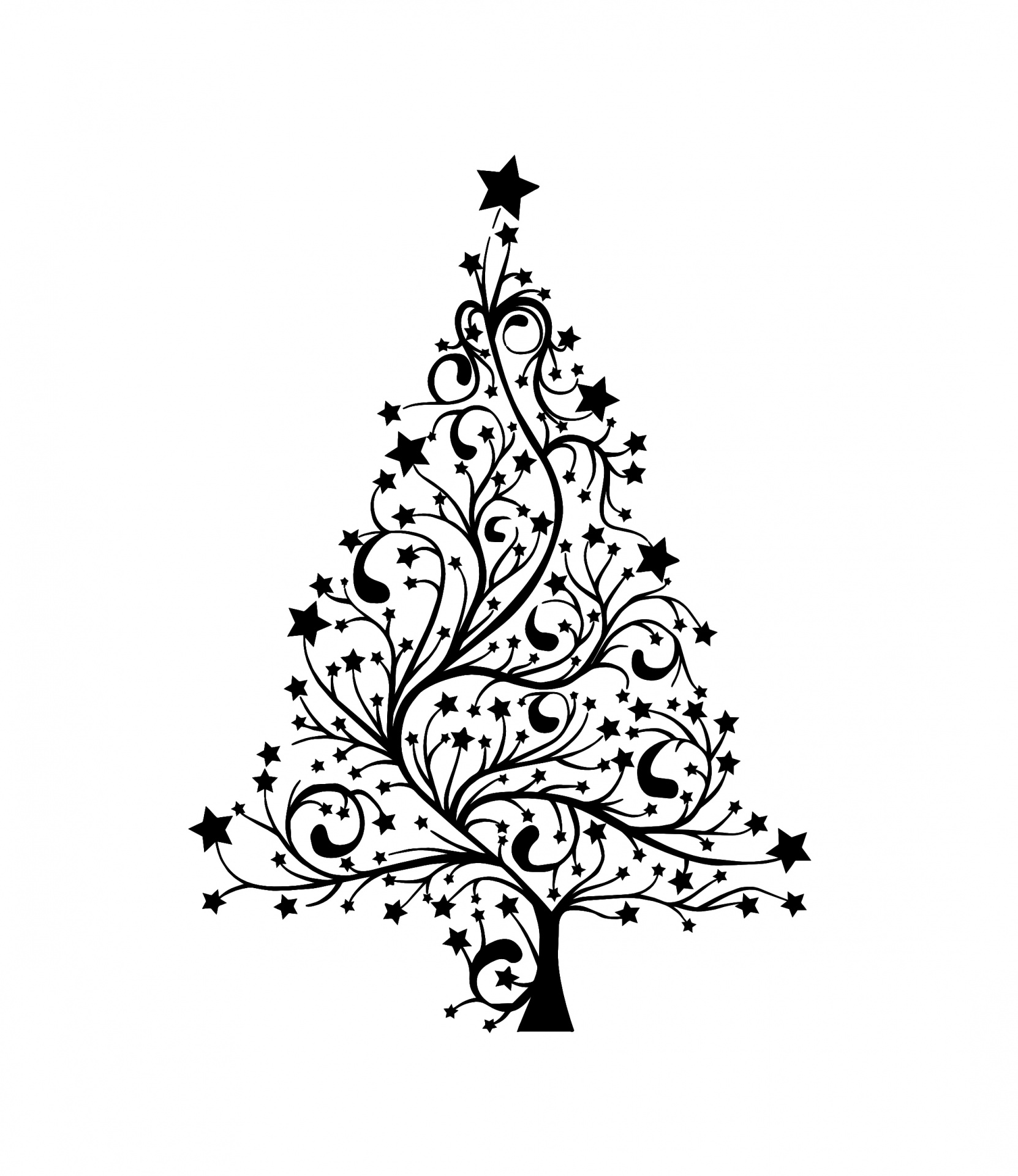 OPENING AT 8 am8-9 WE  NO Instructor1-3 OS School OUT Closing at 7 p.m.6:30-7:30 Special Olympics (3 Lanes)7-10 FHS (6 Lanes)8-10 am WE  1-3 OS School OUT5:30—7 FAST (8 Lanes 7-9 FHS (6 Lanes)9-10:30 FAST (6 Lanes)10-11  Special Olympics (3 Lanes)9-11 SCR Sarpy (2 Lanes)1-3 OSDiving Board will be open during Open Swim.291-3 OSDiving Board will be open during Open Swim.BIRTHDAY PARTYValentine1-32 pm Pool3-4 pm Balcony(10)307-10 FHS (6 Lanes)8-10 WE1-3 OS School Out6-7:30 FAST (8 Lanes)6:30-7:30 WE315:30-7 FAST (4 Lanes)7-10 FHS (6 Lanes)8-9 WE  NO Instructor1-3 OS School OutCLOSING AT 3 PMRevised 12/17/19DECEMBER 2019Abrv. Key:OS – Open SwimWE – Water ExerciseLCR – Long Course RentalSCR – Short Course RentalSL – YMCA Swim LessonsFL – 1st Grade Swim LessonsDFAC HOURSPOOLM-THU 5:30 am-8:00 pmF 5:30 am 6:30 pmSAT 8 am-4:00 pmSUN 12:30 -4:30 pmDFAC OPEN SWIM HOURSTUE 4:30-5:30 pm andTUE 6:30-7:30 pmThu – 4:30-5:30Fri 4:30-5:30Sat 1-3 pmSun 1-3 pm